DRZEWO BINARNE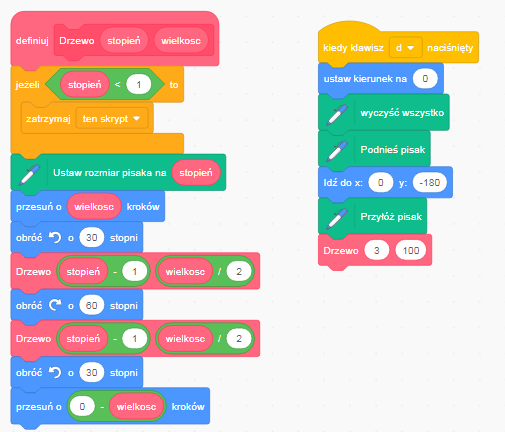 TRÓJKAT SIERPIŃSKIEGO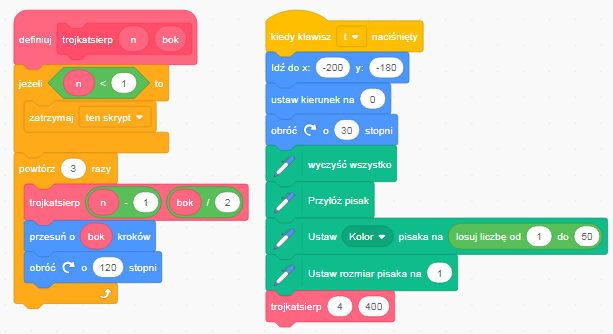 	PŁATEK KOCHA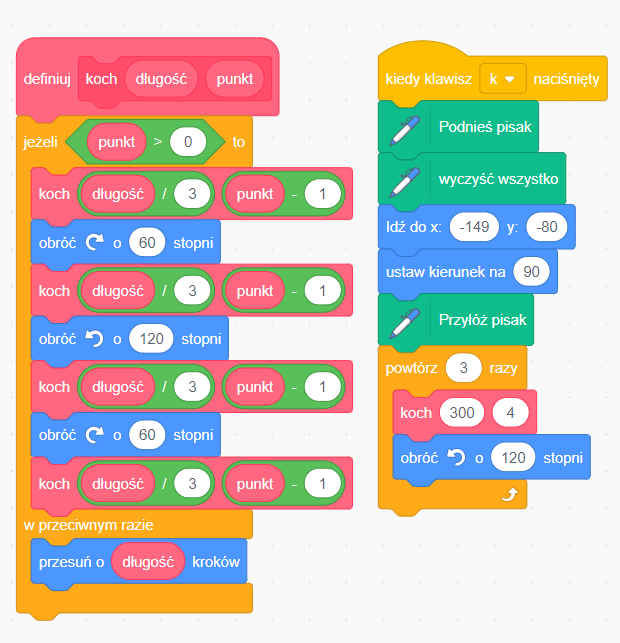 